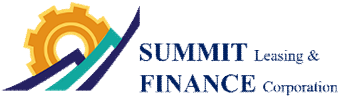 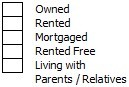 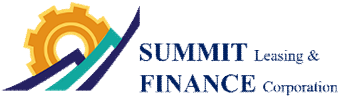 Please fill-up this form and submit together with other documentary requirements to facilitate processing of your loan application. All information will be treated Strictly Confidential. Requirements:	COE	Valid ID	Company ID	Payslip (3mos)	Proof of BillingNN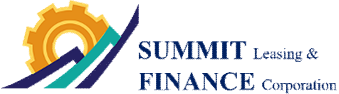 STRICTLY CONFIDENTIAL FOR SUMMIT LEASING & FINANCE CORPORATION ONLY